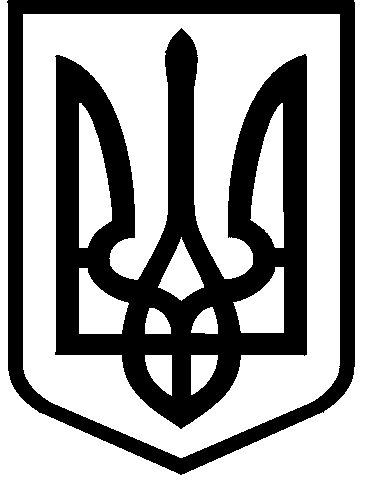 КИЇВСЬКА МІСЬКА РАДАIІІ сесія IХ скликанняРІШЕННЯ_____________№_____________									Відповідно до пункту 22 частини першої статті 26 Закону України «Про місцеве самоврядування в Україні», Закону України «Основ законодавства України про охорону здоров'я», рішення Київської міської ради від 29 жовтня 2009 року № 520/2589 «Про Порядок розроблення, затвердження та виконання міських цільових програм у місті Києві», рішення Київської міської ради від 15 грудня 2011 року № 824/7060 «Про затвердження Стратегії розвитку міста Києва до 2025 року», рішення Київської міської ради від 05 жовтня 2023 року № 7108/7149 «Про затвердження міської цільової програми «Підтримка та розвиток галузі охорони здоров’я столиці» на 2024–2025 роки», з метою надання  мешканцям столиці безперебійної, якісної, доступної медичної допомоги в стаціонарних умовах шляхом забезпечення лікарськими засобами та медичними виробами при лікуванні політравми та проведенні відновно - реконструктивної хірургії, Київська міська радаВИРІШИЛА:1.	Затвердити зміни до розділу Оперативна ціль Стратегії розвитку міста Києва «I. Забезпечення якісної та доступної медицини  в м. Києві», завдання програми «Підтримка киян, які потребують додаткової медичної допомоги», заходу програми 2.50 Додатку до міської цільової програми «Підтримка та розвиток галузі охорони здоров’я столиці» на 2024–2025 роки, затвердженої рішенням Київської міської ради від 05 жовтня 2023 року № 7108/7149, «Перелік завдань і заходів міської цільової програми «Підтримка та розвиток галузі охорони здоров’я столиці» на 2024–2025 роки», виклавши у такій редакції:«»2. Оприлюднити це рішення в установленому порядку.3. Контроль за виконанням цього рішення покласти на постійну комісію Київської міської ради з питань охорони здоров’я, сім’ї та соціальної політики та на постійну комісію Київської міської ради з питань бюджету, соціально-економічного розвитку та інвестиційної діяльності.Київський міський голова 				          		Віталій КЛИЧКОПОДАННЯ:Директор Департаментуохорони здоров’я							Валентина ГІНЗБУРГВ.о. начальника відділу правового забезпечення				            Вікторія ПІДГАЙНАУповноважена особа з питань запобігання та виявлення корупції					        Світлана ЄРМОЛЕНКОПОДАННЯ:Директор Департаментуохорони здоров’я							Валентина ГІНЗБУРГВ.о. начальника відділу правового забезпечення				            Вікторія ПІДГАЙНАУповноважена особа з питань запобігання та виявлення корупції					        Світлана ЄРМОЛЕНКО					ПОГОДЖЕНО:Перший заступник голови 				             Микола ПОВОРОЗНИКПостійна комісія Київської міської радиз питань охорони здоров’я, сім’їта соціальної політикиГолова                                                                               Марина ПОРОШЕНКОПостійна комісія Київської міської радиз питань бюджету, соціально - економічного розвитку та інвестиційної діяльностіГолова                                                                          	Андрій ВІТРЕНКОНачальник управлінняправового забезпечення діяльностіКиївської міської ради                                                    Валентина ПОЛОЖИШНИКПро внесення змін до міської цільової програми «Підтримка та розвиток галузі охорони здоров’я столиці» на 2024–2025 роки ЗаходипрограмиСтроки виконання заходуВиконавці заходуДжерела фінансуванняОбсяги фінансування, (тис.грн.)Обсяги фінансування, (тис.грн.)Очікуваний результат (результативні показники)Очікуваний результат (результативні показники)Очікуваний результат (результативні показники)ЗаходипрограмиСтроки виконання заходуВиконавці заходуДжерела фінансуванняОбсяги фінансування, (тис.грн.)Обсяги фінансування, (тис.грн.)Назва показника2024 рік2025 рік2.50. Забезпечення пацієнтів лікарськими засобами та медичними виробами при лікуванні політравми та проведенні відновно – реконструк тивної хірургії2024 - 2025Департамент охорони здоров'я, заклади охорони здоров’я, що засновані на комунальній власності територіальної громади м. КиєваБюджет міста КиєваВсього                            89 406,52 показник витрат: обсяг видатків, тис.грн.39 395,2050 011,32 2.50. Забезпечення пацієнтів лікарськими засобами та медичними виробами при лікуванні політравми та проведенні відновно – реконструк тивної хірургії2024 - 2025Департамент охорони здоров'я, заклади охорони здоров’я, що засновані на комунальній власності територіальної громади м. КиєваБюджет міста Києва2024                            39 395,20 показник продукту: кількість пацієнтів, що отримали лікування політравми та проведення відновно - реконструктивної хірургії, осіб3 277     3 327 2.50. Забезпечення пацієнтів лікарськими засобами та медичними виробами при лікуванні політравми та проведенні відновно – реконструк тивної хірургії2024 - 2025Департамент охорони здоров'я, заклади охорони здоров’я, що засновані на комунальній власності територіальної громади м. КиєваБюджет міста Києва2025                            50 011,32 показник ефективності: середні витрати на одного пацієнта, тис. грн.12,0215,032.50. Забезпечення пацієнтів лікарськими засобами та медичними виробами при лікуванні політравми та проведенні відновно – реконструк тивної хірургії2024 - 2025Департамент охорони здоров'я, заклади охорони здоров’я, що засновані на комунальній власності територіальної громади м. КиєваБюджет міста Києва2025                            50 011,32 показник якості: рівень забезпечення пацієнтів у % до потреби100%100%